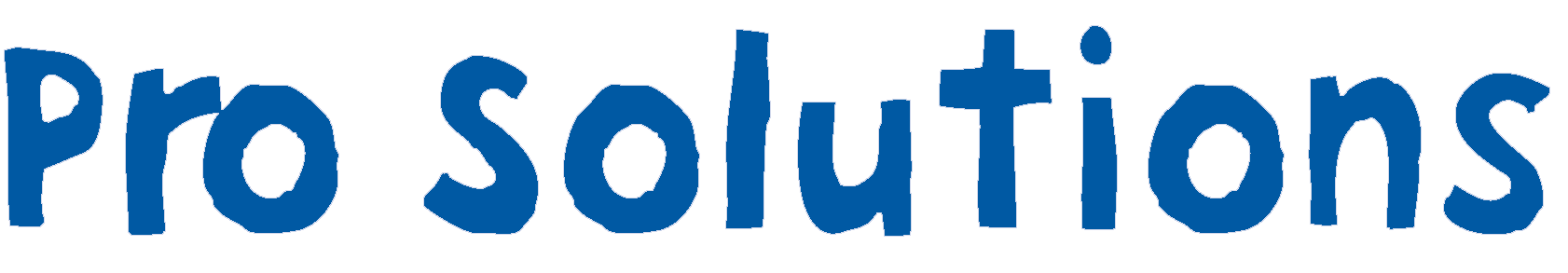 PRIHLÁŠKA NA VZDELÁVANIEPoskytovateľom vzdelávania je:* Tieto údaje sú povinné na vydanie osvedčenia o absolvovanom vzdelávaní. Súhlasím so spracovaním svojich osobných údajov uvedených v prihláške na účely vedenia dokumentácie o kontinuálnom vzdelávaní v súlade so zákonom 428/2002 Z. z. o ochrane osobných údajov.Súhlasím s podmienkami akreditovaného vzdelávacieho programu, uvedenými vo všeobecných podmienkach.Vyplňte, prosím, paličkovým písmom.Vyplnenú prihlášku pošlite na adresu: Pro Solutions, s.r.o., Hroznová 3/A, 813 01 05 Bratislava.Podmienky pre získanie osvedčenia o ukončení programu aktualizačného vzdelávania:V rámci vzdelávacieho programu (workshopov, kurzov, seminárov) dodržiava Pro Solutions, s.r.o. tieto zásady:1. Účasť minimálne 80% z celkového rozsahu prezenčnej formy vzdelávania.2. Spracovanie výstupov z aplikačných úloh zadaných lektorom z dištančnej formy: navrhnúť vlastné učebné pomôcky - autokorektívne karty, v podobe trojrozmernej pomôcky,navrhnúť diagnostický pozorovací hárok s využitím vlastných učebných pomôcok - autokorektívnych kariet,navrhnúť rozmanité edukačné činnosti s využitím vlastných učebných pomôcok - autokorektívnych kariet v spolupráci s rodičmi detí.3. Záverečná prezentácia pred účastníkmi aktualizačného vzdelávania a lektorom. Súčasťou záverečnej prezentácie je power-pointová prezentácia v elektronickej a printovej podobe. Jej obsahom je rozpracovanie lektorom určenej témy. Program úspešne ukončí len uchádzač, ktorý absolvoval minimálne 80% z celkového rozsahu prezenčnej formy vzdelávania, spracoval aplikačné úlohy z distančnej formy a ppt záverečnú prezentáciu. Okruhy tém záverečnej prezentácie:3.1 Úloha a princípy učebnej pomôcky - autokorektívnych kariet vo výchovno-vzdelávacej činnosti a jej didaktického   potenciálu pre komplexný rozvoj detí predškolského veku,3.2 Využitie učebnej pomôcky - autokorektívnych kariet v pedagogickej diagnostike a jej aplikačná rovina,3.3 Možnosti budovania partnerstva materskej školy a rodiny v edukačných činnostiach s využitím učebnej pomôcky – autokorektívnych kariet. 4. Overenie profesijných kompetencií pre pedagogických zamestnancov podľa § 35 ods. 6 zákona č. 317/2009 Z. z. v platnom znení sa uskutoční pred skúšobnou komisiou vymenovanou poskytovateľom aktualizačného vzdelávania a v predpísanej forme programu. Pre takéhoto účastníka platia rovnaké požiadavky s výnimkou účasti na vzdelávaní. Overenie profesijných kompetencií sa uskutoční, len ak má pedagogický zamestnanec minimálne 3 roky pedagogickej praxe.5. Časový rámec vzdelávania: max. 10 mesiacov. Dokladom o absolvovaní aktualizačného vzdelávania je osvedčenie o ukončení programu aktualizačného vzdelávania.Prihlásenie na vzdelávaciu aktivitu a platba:1. Prihlásiť sa na vzdelávaciu aktivitu je možné zaslaním vyplnenej prihlášky, ktorú nájdete na stránke http://www.prosolutions.sk/vzdelavanie/akreditovane-vzdelavacie-programy/, prípadne zaslaním objednávky cez e-shop www.vnimavedeti.sk, e-mailom alebo poštou. Pri každom spôsobe prihlásenia na vzdelávaciu aktivitu je nutné vyplniť prihlášku na vzdelávanie a doručiť ju do Pro Solutions, s.r.o.2.  Prihláška je záväzná – frekventant si ňou rezervuje miesto v programe. Vyplnenú prihlášku pošlite prosím na adresu: Pro Solutions, s.r.o., Hroznová 3/A, 831 01 Bratislava. 3. Platbu za vzdelávací program uskutočnite prevodom na  základe faktúry na účet SK7211000000002622828186/1100. Číslo účtu v tvare IBAN: SK72 1100 0000 0026 2282 8186 . Do popisu platby uveďte prosím vaše meno, priezvisko a rodné priezvisko. Platbu je potrebné uskutočniť jednorazovo v celkovej sume 60,- €. Celú platbu 60,- € je potrebné uhradiť najneskôr do 3 dní pred nástupom na vzdelávanie. V prípade neuskutočnenia platby do stanoveného termínu bude rezervácia zrušená.4.  V prípade neuskutočnenia programu vráti organizátor zaplatenú platbu v plnej výške.
5. V prípade, že je vybraný program už naplnený, organizátor ponúkne frekventantovi náhradný termín, alebo vráti frekventantovi zaplatenú platbu v plnej výške, pokiaľ frekventant nebude mať záujem o náhradný termín.Zrušenie účasti:Ak frekventant zruší svoju účasť na programe do 10 dní pred začatím programu, spol. Pro Solutions, s.r.o. bude účtovať 30% z ceny školenia, v prípade zrušenia účasti do 3 dní pred začatím programu, spol. Pro Solutions, s.r.o. bude účtovať 50% z ceny školenia. Pri zrušení účasti do 2 dní predstavuje storno poplatok 100%. Organizátor môže vrátiť platbu vo výnimočných prípadoch a podľa vlastného uváženia. V prípade prerušenia účasti frekventanta na programe počas jeho priebehu platba ani jej časť nebude vrátená.Pro Solutions, s.r.o., Hroznová 3/A, 83101 BratislavaDruh kontinuálneho vzdelávaniaAktualizačné vzdelávanie (§ 39)Názov vzdelávacieho programuDidaktické možnosti využívania učebnej pomôcky - autokorektívnych kariet v predprimárnom vzdelávaní v materskej školeTitul, meno, priezvisko*Rodné priezvisko*Dátum narodenia*Miesto narodenia*Adresa trvalého pobytu (ulica, číslo)Tel./mobilObec (aj PSČ)E-mailPracovisko (presný názov)Adresa (aj PSČ)OkresKrajTel./mobilE-mailKategória pedagogického zamestnancaPodkategória pedagogického zamestnancaUčiteľ pre predprimárne vzdelávanieKariérny stupeňMám záujem o vzdelávanie v meste_____________________________   alebo  ____________________________V  dňa  Podpis pedagogického zamestnanca/žiadateľa o vzdelávanieV  dňa  Meno a priezvisko riaditeľa, podpis riaditeľa/zriaďovateľa